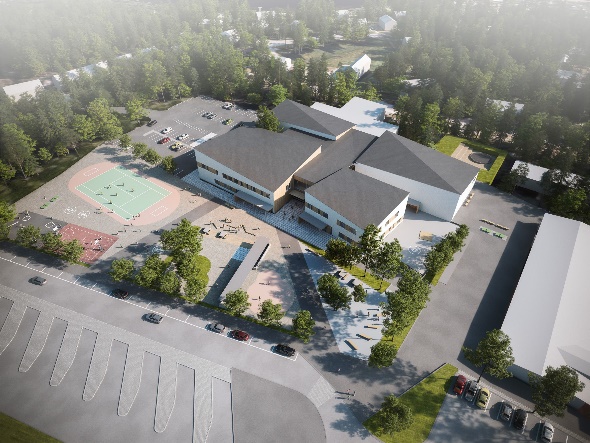 UUDEN KOULUN / KAUPUNGIN AVOIMET OVETkeskiviikkona 5.10. klo 14-17Kouluun tutustuminen:Opastetut kiertokävelyt koululla puolen tunnin välein alkaen klo 14.00. Lähtö kiertokävelyille ruokalastaTulo koululle B-nopan ovista Kytökyläntien puolelta.   Huom ! koulu on kengätön.Parkkipaikkoja löytyy Mäkirinteen yläpuolelta sekä koulun itäpuolelta, jonne ajetaan Vanhaltatieltä kääntyvän Villenpolun kauttaKaupungin avoimet ovet:Tilaisuus on samalla koko kaupungin avoimien ovien tilaisuus. Paikalla ovat klo 14-17 kaupungin johtoryhmän jäsenet, joille voiesittää kysymyksiä mieltä askarruttavista eri hallintokuntien asioistaKahvitarjoilu klo 14-17 koulun ruokalassa Haapavedellä 21.9.2022Heino Vuorenmaa                     		Päivi Ollilakaupunginvaltuuston puheenjohtaja                     	kaupunginhallituksen puheenjohtaja